Egenvurdering for AEO-autoriseringFor å kunne gjennomføre en god autoriseringsprosess må Tolletaten være trygge på at foretaket etterlever de kravene som stilles foretaket, jf. vareførselsforskriften §§ 7-7-1 til 7-7-9. Det søkende foretak må gi tilstrekkelig fullstendig informasjon i egenvurderingen for at Tolletaten kan vurdere foretakets etterlevelse. Basert på denne egenvurderingen vil også Tolletaten prioritere hvilke områder der det er behov for å gjennomføre en fysisk inspeksjon. Denne egenvurderingen innbefatter alle relevante krav og er strukturert i henhold til dokumentet Kriterier for AEO-autorisering. Dette er gjort med den hensikt at man skal kunne kryssreferere mot kriteriene for å få en bedre forståelse av hvert spørsmål. 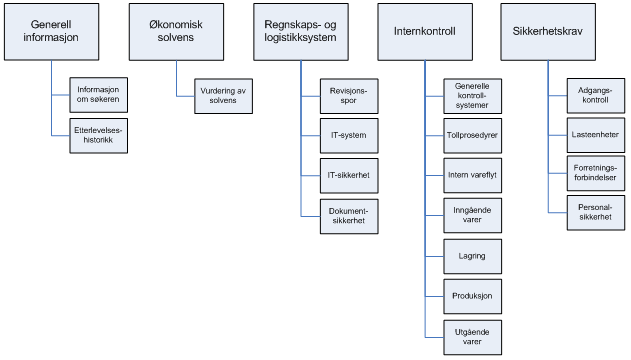 Nyetablerte foretak har naturlig nok ikke mulighet til å fremskaffe alle historiske opplysninger som blir etterspurt. I slike tilfeller skal foretaket gi informasjon etter beste evne for å gi Tolletaten mulighet til å gjøre vurderinger på foretakets etterlevelse av kriteriene. Med hensyn til spørsmålet om hvem som utfører en oppgave for foretaket ønskes enten navn, stilling og kontaktinformasjon (hvis intern ressurs) eller ansvarlig outsourcingspartner med kontaktinformasjon til ansvarlig kontaktperson.Generell informasjonFormålet med denne delen av kriteriene er at Tolletaten skal få en forståelse for foretakets generelle virksomhet og at foretaket har en akseptabel etterlevelseshistorikk i forhold til skatte-, vareførsels- og avgiftslovgivningen, som beskrevet i vareførselsforskriftens § 7-7-2.Den generelle informasjonen omfatter informasjon om foretakets forretningsvolum- og omfang og en redegjørelse om etterlevelseshistorikken i forhold til skatte-, vareførsels- og avgiftslovgivningen. Den generelle informasjonen skal hjelpe Tolletaten i å danne seg et bilde av foretakets virksomhet og omfang. Dette gir grunnlaget for å vurdere eventuell tilpasning av spesifikke krav i de etterfølgende kontrollområdene. Foretak med store volumer og høyt aktivitetsnivå vil mulig ha behov for mer sofistikerte tiltak for å opprettholde et akseptabelt sikkerhetsnivå enn mindre virksomheter. Hvilke land foretaket har handel med, og hva slags varer foretaket er i befatning med spiller også inn på krav til tiltakskvalitet- og omfang.Informasjon om foretaket 1.2 	 Etterlevelseshistorikk2	Økonomisk solvensForetaket skal være økonomisk solvent for trygg forretningsdrift og evne til å møte sine økonomiske forpliktelser til myndigheter og forretningspartnere, jf. vareførselsforskriftens § 7-7-4. Etterlevelse av dette kravet gjøres gjennom en kredittvurdering av foretaket, og det vil ikke være behov for at det søkende foretak redegjør for sin etterlevelse av kravet. 3		Regnskaps- og logistikksystemFormålet med denne delen av kriteriene er at foretaket skal ha et tilfredsstillende regnskaps- og logistikksystem, som gjør det mulig å gjennomføre en tollkontroll, jf. vareførselsforskriftens § 7-7-3.Foretakets regnskaps- og logistikksystem må sikre at foretaket har kontroll over sin virksomhet, samt at Tolletaten skal kunne gjennomføre kontroll på bakgrunn av denne informasjonen. Systemene må være ajourført, og gi både ledelse og utøvende administrasjon kunnskap om vareflyt og regnskapsmessige forhold. Informasjonen, enten dette er lagret i IT-systemer eller i dokumentform, må være sikret mot uautorisert tilgang, bevisst destruering eller tap.Revisjonsspor3.2	IT-system3.3	IT- sikkerhet3.4	Dokumentsikkerhet4		InternkontrollFormålet med denne delen av kriteriene er å sikre at foretaket har tilstrekkelig internkontroll til å forebygge regelverksovertredelser, jf. vareførselsforskriftens § 7-7-3 og § 7-7-5.Internkontroll er en svært viktig del av foretakets sikkerhetstiltak. Foretaket må kunne oppdage avvik og overtredelser og reagere hensiktsmessig på dette.4.1	Generelle kontrollsystemer4.2	Tollprosedyrer4.3	Intern vareflyt4.4	Inngående varer4.5	Lagring4.6	Produksjon 4.7	Utgående varer5	SikkerhetskravFormålet med denne delen av kriteriene er å sikre at foretaket har tilfredsstillende sikkerhetsstandarder, jf. vareførselsforskriftens § 7-7-5. Vurderingen av foretakets sikkerhetstiltak gjøres på bakgrunn av den egenvurderingen foretaket har gjort av seg selv, hvilke fysiske sikkerhetstiltak som er implementert, i hvilken grad sikkerheten er ivaretatt i ansettelsesforhold og hvilke krav foretaket pålegger sine forretningsforbindelser.
.
5.1	Adgangskontroll5.2	Lasteenheter5.3	Forretningsforbindelser5.4	PersonellsikkerhetSpm
nrRef. kriterierFokusområdeSpørsmålSvarSvarSvar11.1.2Økonomiske dataOppgi driftsresultat og omsetning de siste 3 årene.ÅrOmsetningDriftsresultat før skatt11.1.2Økonomiske dataOppgi driftsresultat og omsetning de siste 3 årene.11.1.2Økonomiske dataOppgi driftsresultat og omsetning de siste 3 årene.11.1.2Økonomiske dataOppgi driftsresultat og omsetning de siste 3 årene.21.1.2LagerområdeOppgi kapasitet (i kvadratmeter eller kubikkmeter) på lagerområdet. Spesifiser type lager (f.eks. tollager A/B/C/D, UTB-lager, ferdigvarelager, råvarelager).LagertypeKapasitetGeografisk beliggenhet21.1.2LagerområdeOppgi kapasitet (i kvadratmeter eller kubikkmeter) på lagerområdet. Spesifiser type lager (f.eks. tollager A/B/C/D, UTB-lager, ferdigvarelager, råvarelager).21.1.2LagerområdeOppgi kapasitet (i kvadratmeter eller kubikkmeter) på lagerområdet. Spesifiser type lager (f.eks. tollager A/B/C/D, UTB-lager, ferdigvarelager, råvarelager).21.1.2LagerområdeOppgi kapasitet (i kvadratmeter eller kubikkmeter) på lagerområdet. Spesifiser type lager (f.eks. tollager A/B/C/D, UTB-lager, ferdigvarelager, råvarelager).21.1.2LagerområdeOppgi kapasitet (i kvadratmeter eller kubikkmeter) på lagerområdet. Spesifiser type lager (f.eks. tollager A/B/C/D, UTB-lager, ferdigvarelager, råvarelager).21.1.2LagerområdeOppgi kapasitet (i kvadratmeter eller kubikkmeter) på lagerområdet. Spesifiser type lager (f.eks. tollager A/B/C/D, UTB-lager, ferdigvarelager, råvarelager).2 b1.1.2LagerlokalerOm du disponerer lager som du ikke selv eier, oppgi hvem som er utleier og evt. fremleier.31.1.2VaretyperOppgi alle varetyper foretaket er i befatning med - enten i handel eller fysisk befatning.Spedisjons- og transportforetak uten spesifiserte varetyper kan bemerke dette, og la være å spesifisere ytterligere.41.1.2HandelslandOppgi alle land (ved navn) foretaket handler med, og varetypene som blir handlet med disse landene. Varetype skal defineres på detaljnivå på linje med f.eks. jern, fisk og bærbare datamaskiner. Denne oversikten kan vedlegges.Spedisjons- og transportforetak uten spesifiserte varetyper kan bemerke dette, og la være å spesifisere ytterligere.VaretypeVerdi/mengdeHandelsland (samtlige)41.1.2HandelslandOppgi alle land (ved navn) foretaket handler med, og varetypene som blir handlet med disse landene. Varetype skal defineres på detaljnivå på linje med f.eks. jern, fisk og bærbare datamaskiner. Denne oversikten kan vedlegges.Spedisjons- og transportforetak uten spesifiserte varetyper kan bemerke dette, og la være å spesifisere ytterligere.41.1.2HandelslandOppgi alle land (ved navn) foretaket handler med, og varetypene som blir handlet med disse landene. Varetype skal defineres på detaljnivå på linje med f.eks. jern, fisk og bærbare datamaskiner. Denne oversikten kan vedlegges.Spedisjons- og transportforetak uten spesifiserte varetyper kan bemerke dette, og la være å spesifisere ytterligere.41.1.2HandelslandOppgi alle land (ved navn) foretaket handler med, og varetypene som blir handlet med disse landene. Varetype skal defineres på detaljnivå på linje med f.eks. jern, fisk og bærbare datamaskiner. Denne oversikten kan vedlegges.Spedisjons- og transportforetak uten spesifiserte varetyper kan bemerke dette, og la være å spesifisere ytterligere.41.1.2HandelslandOppgi alle land (ved navn) foretaket handler med, og varetypene som blir handlet med disse landene. Varetype skal defineres på detaljnivå på linje med f.eks. jern, fisk og bærbare datamaskiner. Denne oversikten kan vedlegges.Spedisjons- og transportforetak uten spesifiserte varetyper kan bemerke dette, og la være å spesifisere ytterligere.41.1.2HandelslandOppgi alle land (ved navn) foretaket handler med, og varetypene som blir handlet med disse landene. Varetype skal defineres på detaljnivå på linje med f.eks. jern, fisk og bærbare datamaskiner. Denne oversikten kan vedlegges.Spedisjons- og transportforetak uten spesifiserte varetyper kan bemerke dette, og la være å spesifisere ytterligere.41.1.2HandelslandOppgi alle land (ved navn) foretaket handler med, og varetypene som blir handlet med disse landene. Varetype skal defineres på detaljnivå på linje med f.eks. jern, fisk og bærbare datamaskiner. Denne oversikten kan vedlegges.Spedisjons- og transportforetak uten spesifiserte varetyper kan bemerke dette, og la være å spesifisere ytterligere.41.1.2HandelslandOppgi alle land (ved navn) foretaket handler med, og varetypene som blir handlet med disse landene. Varetype skal defineres på detaljnivå på linje med f.eks. jern, fisk og bærbare datamaskiner. Denne oversikten kan vedlegges.Spedisjons- og transportforetak uten spesifiserte varetyper kan bemerke dette, og la være å spesifisere ytterligere.41.1.2HandelslandOppgi alle land (ved navn) foretaket handler med, og varetypene som blir handlet med disse landene. Varetype skal defineres på detaljnivå på linje med f.eks. jern, fisk og bærbare datamaskiner. Denne oversikten kan vedlegges.Spedisjons- og transportforetak uten spesifiserte varetyper kan bemerke dette, og la være å spesifisere ytterligere.5KunderOppgi foretakets viktigste kunder, deres beliggenhet og verdi/mengde på transaksjonene med denne kunden i løpet av foregående regnskapsår.KundenavnGeografisk beliggenhetVerdi/mengde5KunderOppgi foretakets viktigste kunder, deres beliggenhet og verdi/mengde på transaksjonene med denne kunden i løpet av foregående regnskapsår.5KunderOppgi foretakets viktigste kunder, deres beliggenhet og verdi/mengde på transaksjonene med denne kunden i løpet av foregående regnskapsår.5KunderOppgi foretakets viktigste kunder, deres beliggenhet og verdi/mengde på transaksjonene med denne kunden i løpet av foregående regnskapsår.5KunderOppgi foretakets viktigste kunder, deres beliggenhet og verdi/mengde på transaksjonene med denne kunden i løpet av foregående regnskapsår.5KunderOppgi foretakets viktigste kunder, deres beliggenhet og verdi/mengde på transaksjonene med denne kunden i løpet av foregående regnskapsår.5KunderOppgi foretakets viktigste kunder, deres beliggenhet og verdi/mengde på transaksjonene med denne kunden i løpet av foregående regnskapsår.5KunderOppgi foretakets viktigste kunder, deres beliggenhet og verdi/mengde på transaksjonene med denne kunden i løpet av foregående regnskapsår.5KunderOppgi foretakets viktigste kunder, deres beliggenhet og verdi/mengde på transaksjonene med denne kunden i løpet av foregående regnskapsår.5KunderOppgi foretakets viktigste kunder, deres beliggenhet og verdi/mengde på transaksjonene med denne kunden i løpet av foregående regnskapsår.6LeverandørerOppgi foretakets viktigste leverandører, deres beliggenhet og verdi/mengde på transaksjonene med denne kunden i løpet av foregående regnskapsår.LeverandørnavnGeografisk beliggenhetVerdi/mengde6LeverandørerOppgi foretakets viktigste leverandører, deres beliggenhet og verdi/mengde på transaksjonene med denne kunden i løpet av foregående regnskapsår.6LeverandørerOppgi foretakets viktigste leverandører, deres beliggenhet og verdi/mengde på transaksjonene med denne kunden i løpet av foregående regnskapsår.6LeverandørerOppgi foretakets viktigste leverandører, deres beliggenhet og verdi/mengde på transaksjonene med denne kunden i løpet av foregående regnskapsår.6LeverandørerOppgi foretakets viktigste leverandører, deres beliggenhet og verdi/mengde på transaksjonene med denne kunden i løpet av foregående regnskapsår.6LeverandørerOppgi foretakets viktigste leverandører, deres beliggenhet og verdi/mengde på transaksjonene med denne kunden i løpet av foregående regnskapsår.6LeverandørerOppgi foretakets viktigste leverandører, deres beliggenhet og verdi/mengde på transaksjonene med denne kunden i løpet av foregående regnskapsår.6LeverandørerOppgi foretakets viktigste leverandører, deres beliggenhet og verdi/mengde på transaksjonene med denne kunden i løpet av foregående regnskapsår.6LeverandørerOppgi foretakets viktigste leverandører, deres beliggenhet og verdi/mengde på transaksjonene med denne kunden i løpet av foregående regnskapsår.6LeverandørerOppgi foretakets viktigste leverandører, deres beliggenhet og verdi/mengde på transaksjonene med denne kunden i løpet av foregående regnskapsår.6LeverandørerOppgi foretakets viktigste leverandører, deres beliggenhet og verdi/mengde på transaksjonene med denne kunden i løpet av foregående regnskapsår.Spm
nrRef. kriterierFokusområdeSpørsmålSvarSvarSvar71.2.1Aktivitet mot TolletatenTotalt antall og verdi av deklarasjoner for prosedyren overgang til fri disponering de siste 3 år fordelt på inn- og utførsel.ÅrInnførselInnførselUtførsel71.2.1Aktivitet mot TolletatenTotalt antall og verdi av deklarasjoner for prosedyren overgang til fri disponering de siste 3 år fordelt på inn- og utførsel.AntallAntallBeløpAntallBeløp71.2.1Aktivitet mot TolletatenTotalt antall og verdi av deklarasjoner for prosedyren overgang til fri disponering de siste 3 år fordelt på inn- og utførsel.71.2.1Aktivitet mot TolletatenTotalt antall og verdi av deklarasjoner for prosedyren overgang til fri disponering de siste 3 år fordelt på inn- og utførsel.71.2.1Aktivitet mot TolletatenTotalt antall og verdi av deklarasjoner for prosedyren overgang til fri disponering de siste 3 år fordelt på inn- og utførsel.81.2.1Aktivitet mot TolletatenFør opp tollstedene foretaket deklarerer mot? Hvilket tollsted anses som hovedkontakt?91.2.1Aktivitet mot Tolletatena) Utfører du deklarering for overgang til fri disponering selv i eget navn og for egen regning? Ja	 Nei91.2.1Aktivitet mot Tolletatenb) Bistås du av andre i tollsaker (speditør, tollrepresentant, andre)? Hvis ja, angi navn og org.nr. Ja	 Nei91.2.1Aktivitet mot Tolletatenc) Bistår du andre i tollsaker, og på hvilken måte? Oppgi de største kundene. Ja	 Nei101.2.2Sjekk av etterlevelseshistorikkVurdering av etterlevelse Beskriv brudd på følgende kriterier: (eventuelle brudd må forklares).Foretaket og dets ledelse skal ikke ha vært involvert i overtredelser tilknyttet skatte-, tollavgift- og andre avgiftssaker av alvorlig artForetaket og dets ledelse skal ikke ha vært straffedømt etter toll- og avgiftslovgivningen de siste 3 år eller under anmeldelse av tolletatenForetaket skal ikke ha blitt fratatt AEO-status siste 3 årForetaket skal ikke være dømt for alvorlige økonomiske forbrytelser Foretaket skal ha betalt skattetrekk og sendt inn oppgaver for skattetrekk de 2 siste terminer Foretaket skal ikke ha uoppgjorte krav knyttet til skatt, tollavgift eller andre avgifter, herunder gebyrer.Foretaket skal ha sendt inn oppgaver for arbeidsgiveravgift for 2 eller flere terminer innen fristen siste 3 årForetaket har overtrådt forfallsbestemmelsene for Tolletaten krav siste 3 årForetaket har ikke sendt inn omsetningsoppgave for merverdiavgift innen fristen for 2 eller flere terminer siste 3 årForetaket skal ha levert selvangivelse eller årsoppgjør innen utleggsdatoen i likningsåretForetaket skal ha betalt arbeidsgiveravgift innen forfall for 2 terminer siste 3 år Foretaket skal ha betalt innenlands merverdiavgift innen forfall for 2 terminer siste 3 årForetaket skal ikke ha blitt ilagt administrativt tillegg av en viss størrelse på bakgrunn av vareførselsloven, tollavgiftsloven og merverdiavgiftslovenVurdering av etterlevelseHar det forekommet overtredelse av toll- eller skatteregler som er avdekket av virksomheten selv, eller av toll- og/eller skattemyndighetene siste 3 år? Hvis ja, beskriv disse kort. Ja	 Nei a) Hvordan ble overtredelsen innrapportert til de angjeldende myndigheter?b) Hvilke tiltak er gjort for å unngå slike overtredelser i fremtiden?c) Dokumenter disse tiltakene.111.2.3Tidligere søknader om autorisasjonera) Planlegger du å søke, eller har du allerede søkt andre tillatelser fra Tolletaten? Hvis ja, spesifiser. Ja	 Nei b) Har noen søknader om tillatelser hos Tolletaten blitt avslått, eller har tillatelser blitt suspendert eller tilbaketrukket siste 3 år? Hvis ja, beskriv nærmere. Ja	 Nei Spm
nrRef. kriterierFokusområdeSpørsmålSvarForbeholdt Tolletaten133.1.1SporbarhetVil det være mulig for Tolletaten å følge varebevegelser (logistisk og økonomisk) i systemet eller på papir?143.1.2Krav til datalagringBeskriv rutinene for sikkerhetslagring, gjenopprettelse og reserveløsning av IT-systemene. Spm
nrRef. kriterierFokusområdeSpørsmålSvarForbeholdt Tolletaten153.2.1IT-miljøetBeskriv organisering/drift av foretakets IT-miljø. Hvem/hvilke avdelinger er ansvarlige for hvilke ansvarsområder? Er deler av IT-driften outsourcet til tredjeparter? Hvis tilfelle, beskriv funksjonene som er ivaretatt av outsourcingspartnere, hvilke outsourcingspartnere som brukes og rapporteringsrutinene med outsourcingspartner. Slik rapportering skal omfatte periodisk rapportering og ved ekstraordinære hendelser.163.2.1IT-miljøetBeskriv IT-miljøet. Beskriv hardwareplattform, nettverk og operativsystemer som benyttes. Hvordan er systemets struktur og oppbygging dokumentert?173.2.1IT-miljøetBeskriv hvordan tilgangsrettigheter organiseres og kontrolleres. Hvordan kontrolleres tilgang til de ulike delene av systemet? Hva er rutinene for tildeling av tilgangsrettigheter?183.2.1IT-miljøetEr applikasjoner utviklet og/eller endret av eksterne programvareleverandører? Hvis ja, beskriv applikasjonene, evt. endringene i dem og hvem som har utviklet/endret applikasjonen(e).193.2.23.2.3ØkonomisystemetEr regnskaps- og logistikksystemet en del av et integrert system? Beskriv i så fall hvordan disse er integrert og hvordan systemene ivaretar tollrelaterte dokumenter.203.2.2ØkonomisystemetSpesifiser hvilke applikasjoner firmaet benytter. Er applikasjonene standard eller spesialtilpasset? Hvis ja, hvem er utvikler/leverandør av applikasjonene? Er det gjort noen tilpasninger til standard programvare? Hvis ja, hvilke tilpasninger er gjort og hvorfor?213.2.2ØkonomisystemetFør opp de ulike regnskapene som føres og hvem som fører disse.Hvem kontrollerer at regnskapsavstemmingen er korrekt gjennomført?Bruker systemet interimskonti? Hvis ja, gi en oversikt over hovedbøkene med beskrivelse over hvor registreringen blir gjort. Hvem er ansvarlig for koordineringen av disse kontoene? Føres det er register over data som sørger for et revisjonsspor fra det øyeblikket data registreres?Gi en beskrivelse av de interne kontrollene i foretaket.223.2.2ØkonomisystemetEr ansvaret for registrering av importavgifter/særavgifter delt mellom flere personer? Hvor føres dette? Hvem er ansvarlig(e)?233.2.3LogistikksystemetHvilken programvarepakke benytter foretaket? Er dette en egenutviklet programvare eller en standard programvare?243.2.4Endring av masterfilerBeskriv rutinene for endring av faste produksjonsdata (masterdata) som er relevante for Tolletaten (for eksempel data på kreditorer, artikkelnummer og varenummer). Spm
nrRef. kriterierFokusområdeSpørsmålSvarForbeholdt Tolletaten253.3.2Retningslinjer for IT-sikkerhetBeskriv foretakets overordnede retningslinjer for IT-sikkerhet.263.3.3IT-miljøBeskriv hvordan foretaket sikrer at sensitiv informasjon er begrenset til kun autoriserte ansatte og hvordan tilgangsnivåene i systemet vedlikeholdes og kontrolleres.273.3.4Rutiner ved sikkerhetsbruddBeskriv rutinene ved sikkerhetsbrudd ved inntrengning/forstyrrelser i datasystemene. Har det forekommet sikkerhetsbrudd siste året? Har det vært gjennomført penetrasjonstest og hva ble i så fall resultatet?283.3.4Kontinuitetsplan for ITFinnes det en egen kontinuitetsplan for IT? Hvis ja, beskriv innholdet av denne.293.3.5Rutiner ved driftsstansBeskriv rutinene for sikkerhetslagring og test av mulighet for å gjenopprette informasjonen.Spm
nrRef. kriterierFokusområdeSpørsmål SvarForbeholdt Tolletaten303.4.1Sikring av foretakets dokumenterBeskriv tiltakene for å sikre foretakets dokumenter mot uautorisert tilgang, samt prosedyrer for arkivering av foretakets regnskaper og opplysninger, samt beskyttelse mot ødeleggelse og tap.313.4.2Rutiner ved sikkerhetsbruddBeskriv hva som skal gjøres ved sikkerhetsbrudd som uautorisert tilgang/adgang til dokumenter og informasjon som kan bli/er blitt misbrukt.323.4.3Tilgangs-/ adgangsrettigheterHvem har tilgang til detaljinformasjon knyttet til vare- og informasjonsflyt? Hvem er autorisert til å gjøre endringer på dette?Spm
nrRef. kriterierFokusområdeSpørsmålSvarForbeholdt Tolletaten334.1.1InternkontrollGi en overordnet oversikt over internkontrollprosedyrene knyttet til innkjøp, lager, produksjon og salgsprosesser, samt transport og fraktansvarlige/speditører.Blir det foretatt intern eller ekstern revisjon av virksomhetens prosesser knyttet til internkontroll? Hvis ja, legg ved kopi av siste revisjonsrapport. Ja	 Nei 344.1.2Internkontroll spesifikt for produksjonGjelder kun produsent.Beskriv hvordan endringer i produksjonsprosessen gjennomføres.354.1.2Internkontroll spesifikt for produksjonGjelder kun produsent.Beskriv rutinene for å avdekke, rapportere, behandle og følge opp avvik mellom budsjett og faktisk forbruk.Spm
nrRef. kriterierFokusområdeSpørsmål SvarForbeholdt Tolletaten364.2.1Klassifisering og satser for tollavgift og andre avgifter.Gjelder kun produsent, eksportør og importør.Beskriv rutinene for å klassifisere varene. Hvem gjør dette?374.2.1Klassifisering og satser for tollavgift og andre avgifter.Gjelder kun eksportør og importør, samt produsent dersom relevant for foretakets tollrutiner.Beskriv rutinene for å vedlikeholde oversikten over artikkelnummer tilknyttet varenummer, og gjeldende tollavgifter- og andre avgiftssatser.384.2.2Opprinnelsesland/ avsenderlandGjelder kun importør, samt produsent dersom relevant for foretakets tollrutiner.Før opp opprinnelsesland for foretakets importvarer.394.2.2Opprinnelsesland/ avsenderlandGjelder kun eksportør og importør, samt produsent dersom relevant for foretakets tollrutiner.Før opp antall prosent varer/artikler der foretaket har eller søker om preferansetollavgiftsbehandling av totalmengden varer/artikler foretaket handler med.404.2.2Opprinnelsesland/ avsenderlandGjelder kun importør.Beskriv hvordan riktigheten av opprinnelsesdokumenter for importerte varer sjekkes.414.2.2Opprinnelsesland/ avsenderlandGjelder kun produsent og eksportør.Beskriv rutinene for å utstede opprinnelsesbevis ved eksport.424.2.34.2.4TollverdiMerknad: mva kun relatert til import og eksportBeskriv rutinene for å håndtere deklarasjoner for prosedyren overgang til fri disponering og sikre at det deklareres korrekt tollverdi enten det gjøres internt eller gjennom eksterne tollrepresentanter.434.2.5Kvoter, lisenser og tillatelserBeskriv rutinene for hvordan lisenser og tillatelser for import og/eller eksport av varer håndteres dersom foretaket handler med varer som er omfattet av kvotebestemmelser (for eksempel landbruksvarer), samt lisenser og tillatelser gitt i samsvar med handelspolitiske tiltak.444.2.6Handel med restriksjonsbelagte varerHandler foretaket med restriksjonsbelagte varer? Hvis ja, beskriv rutinene for håndtering av restriksjonsbelagte varer. Herunder hvordan det kontrolleres at disse varene importeres/ eksporteres i henhold til gjeldende regelverk, hvordan lisenser administreres, og tiltak for å skille restriksjonsbelagte varer fra andre varer. Spm
nrRef. kriterierFokusområdeSpørsmålSvarForbeholdt Tolletaten454.3.1Intern vareflytBeskriv den interne vareflyten i foretaket. Legg gjerne ved et flytdiagram for å illustrere flyten dersom dette er hensiktsmessig.464.3.1Intern vareflytBeskriv hvordan foretaket sikrer kontroll over vareflyten.474.3.1Intern vareflytBeskriv rutinene for rapportering, behandling og oppfølging av avvik som oppdages i vareflyten.Spm
nrRef. kriterierFokusområdeSpørsmålSvarForbeholdt Tolletaten484.4.1Rutiner for å sjekke inngående varerBeskriv rutinene for kontroll av inngående varer.494.4.1Rutiner for å sjekke inngående varerBeskriv rutinene for retur av varer.504.4.2Registrering av inngående varerBeskriv rutinene for å registrere importerte varer i logistikksystemet.514.4.3Rutiner for å verifisere sikkerhetstiltak som er pålagt av andreBeskriv hvordan foretaket sikrer at sikkerhetspålegg fra forretningsforbindelser blir ivaretatt i forbindelse med inngående varer.524.4.4Forsegling av inngående varerBeskriv rutinene for kontroll av om hvorvidt varelast som skal være forseglet har intakt forsegling.534.4.5Enhetlig merking av varerBeskriv rutinene for å merke og/eller plassere inngående varer. 544.4.6Samsvar mellom dokumenter og varer. (Bestilling og leveranseseddel).Beskriv rutinene for å veie, telle og kontrollere at mottatte varer er i henhold til planlagt mottatte varer. 554.4.7Interne kontrollrutinerBeskriv rutinene for rapportering, behandling og oppfølging når avvik og/eller uregelmessigheter blir avdekket.Spm
nrRef. kriterierFokusområdeSpørsmål SvarForbeholdt Tolletaten564.5.1LagringBeskriv rutinene for plassering av varer på lager, hvordan lageret er merket, og rutinene for lagerføring. 574.5.1LagringDersom det er aktuelt, beskriv rutiner for bruk av midlertidige lokaler for å lagre varene.584.5.1Interne kontrollrutinerBeskriv rutinene for å kontrollere brekkasje, foreldelse/forråtnelse eller destruksjon av varer594.5.2Interne kontrollrutinerBeskriv rutinene for vareopptelling og registrering og håndtering av avvik og/eller uregelmessigheter604.5.3Atskilt lagring av ulike varerBeskriv hvilke ulike lager/lagersoner foretaket bruker. (varer som er deklarert for overgang til fri disponering, varer som ikke er deklarert for overgang til fri disponering, varer som potensielt kan medføre risiko, etc.) Hva er rutinene for registrering av lagringssted i logistikksystemet?614.5.4Adgangsnivåer for de ulike kategorier av ansatteBeskriv hvordan foretaket sikrer at kun utpekte personer med tilstrekkelig autorisasjon har adgang til lagerområdene.624.5.4Autorisasjonsnivåer for de ulike kategorier av ansatteBeskriv rutinene for håndtering av uautorisert adgang til lagerområdene.Spm
nrRef. kriterierFokusområdeSpørsmålSvarForbeholdt Tolletaten634.6.1ProduksjonGjelder kun produksjon.Beskriv rutinene for bestilling av råmaterialer, leveranse fra lager til produksjon, samt registrering av bruk av råmaterialer i produksjonsprosessen.644.6.1ProduksjonGjelder kun produksjon.Beskriv rutinene for håndtering, lagring og registrering av ferdige produkter.654.6.1ProduksjonGjelder kun produksjon.Beskriv rutinene for registrering av bruk av råmaterialer i produksjonsprosessen, samt håndtering av svinn i produksjonsprosessen.664.6.2Avgrenset produksjonsområdeGjelder kun produksjon.Beskriv hvordan produksjonsområdet er avgrenset fra resten av foretakets virksomhet og hvordan dette kontrolleres/overvåkes.674.6.3Autorisasjonsnivå for ulike kategorier av ansatte og internkontrollrutinerGjelder kun produksjon.Beskriv hvordan foretaket sikrer at kun personer med tilstrekkelig autorisasjon har adgang til produksjonslokalene, samt rutinene for håndtering av uautorisert adgang.684.6.4Pakking av produkteneGjelder kun produksjon og eksportør.Beskriv hvordan foretaket sikrer at varene ikke har blitt manipulert dersom ferdigvarene ikke pakkes i foretakets egne lokaler.694.6.5KvalitetskontrollBeskriv foretakets kvalitetskontroll for å avdekke feil og avvik i vareflyten.Spm
nrRef. kriterierFokusområdeSpørsmål SvarForbeholdt Tolletaten704.7.1 4.7.24.7.44.7.8Utgående varerBeskriv rutinene for å sikre at det er kontroll ved utlevering av varer fra varelagrene og opplasting.Beskriv rutinene for registrering av utgående varer.714.7.3Rutiner for å verifisere sikkerhetstiltak som er pålagt av andreBeskriv rutinene for å sikre at eventuelle pålagte krav om sikkerhet ved utsendelse av varer overholdes.724.7.5Forsegling av utgående varerBeskriv rutinene for forsegling av utgående forsendelser (foretakets egen forsegling) dersom dette er påkrevd fra myndigheter eller kunder.734.7.6Enhetlig merking av varerBeskriv rutinene for å sikre at utgående varer enten er enhetlig merket eller lagret i definerte områder.744.7.7Veiing og opptelling av varerBeskriv rutinene for å veie og telle opp varer i forhold til lister på utgående varer der dette er relevant.754.7.8Administrative rutiner for lasting av varerBeskriv rutinene for hvordan, når og av hvem varene er lastet opp, og kvittert ut av lageret764.7.9Interne kontrollrutinerBeskriv internkontrollrutinene for håndtering av avvik og/eller uregelmessigheter når disse blir avdekket. SpmRef. kriterierFokusområdeSpørsmålSvarForbeholdt Tolletaten775.1.1YttergrenserBeskriv foretakets yttergrenser, bygninger og installasjoner, samt de respektive sikkerhetssoner og alle porter og innganger. Om hensiktsmessig kan et kart over dette vedlegges. Det skal også gis en beskrivelse av materialet bygningene er laget av.Er det utført risikoanalyse og utarbeidet sikkerhetsplan for alle selskapets anlegg? Hvis ja, hvor ofte revideres og oppdateres disse planene? 785.1.1BygningerBeskriv hvordan foretakets bygninger og installasjoner er sikret mot innbrudd. 795.1.2Porter og innganger Beskriv hvordan foretakets porter og innganger sikrer området mot innbrudd. (Dette kan sikres med låser, bevoktning eller annen adgangskontroll.)805.1.3BelysningBeskriv bruken av lys på foretakets områder. Beskriv hvilke vurderinger som er gjort av belysning på området (plassering av lys, lysstyrke, mørke områder, dags- og sesongvariasjoner, etc.). 815.1.3BelysningBeskriv rutinene for vedlikehold av belysning.825.1.4Rutiner for adgang til nøklerBeskriv rutinene for å sikre at foretaket til enhver tid har kontroll over alle nøkler og adgangskort.835.1.5SikkerhetssonerBeskriv hvordan foretaket sikrer at områder med forskjellige sikkerhetssoner har sikret disse med låsemekanismer eller alternativ adgangskontroll som ivaretar krav til adgangsnivå.845.1.5SikkerhetssonerHvis relevant, beskriv hvordan utvendige og innendørs vinduer som skiller ulike sikkerhetssoner (vindu mellom allment tilgjengelig areal og lager med adgangskontroll) er sikret mot innbrudd.855.1.6Parkering av private kjøretøyBeskriv hvilke vurderinger som er gjort i tilknytning til hvilke sikkerhetsrisikoer plasseringen av privat parkering kan medføre og hvilke tiltak som er implementert for å redusere disse. 865.1.7Vedlikehold av gjerder av området og bygningerBeskriv rutinene for kontroll og vedlikehold av gjerder/murer, området, og bygningene.875.1.8Rutiner for adgang til områdetBeskriv rutinene for hvordan foretakets adgangskontroll sikrer at kun identifiserte og autoriserte personer, kjøretøyer og varer kan få adgang til virksomhetens kontorer, utskipings-, laste- og godsområder, og andre relevante steder. 885.1.9Rutiner ved innbruddBeskriv rutinene ved innbrudd.895.1.10Overvåking av områder Beskriv hvordan foretaket overvåker områder hvor det mottas varer. SpmRef. kriterierFokusområdeSpørsmål SvarForbeholdt Tolletaten905.2.1Rutiner for adgang til lasteenheterBeskriv hvordan foretaket sikrer at kun identifiserte og autoriserte personer har adgang til lasteenheter.915.2.2Rutiner for å sikre integriteten til lasteenheterBeskriv hvordan foretaket sikrer at ikke lasteenhetene kan bli manipulert. 925.2.3Bruk av forseglingBeskriv i hvilken grad foretaket er pålagt forsegling fra handelspartner eller tredjepart (myndigheter, interessenter, m.m.), og hva slags forsegling som benyttes.935.2.4Rutiner for å kontrollere konstruksjonen av lasteenheterBeskriv hvordan inspeksjon av lasteenhetene gjennomføres. Hva er rutinene for kontroll av lasteenhetene dersom foretaket ikke har eierskap til disse?945.2.5Driftsrutiner ved forsøk på eller gjennomført manipulering av lasteenheterBeskriv beredskapsrutinene ved forsøk eller gjennomført manipulering av lasteenheter.955.2.6Vedlikehold av lasteenheteneBeskriv vedlikehold av lasteenhetene.SpmRef. kriterierFokusområdeSpørsmål SvarForbeholdt Tolletaten965.3.1Sikkerhetskrav som pålegges andreBeskriv i hvilken grad foretaket har avtalt sikkerhetstiltak med sine forretningsforbindelser, og hvordan foretaket holder oversikt over disse forpliktelsene for å sørge for sikkerhet i sin del av den internasjonale vareførselen. Redegjør for hvorvidt disse tiltakene er kontraktsfestet, og om det gjøres en vurdering av effekten av disse tiltakene på en regelmessig basis.975.3.2Eksterne kontrollrutinerBeskriv rutinene for håndtering av brudd på avtalte sikkerhetsordninger.985.3.3Bruk av tredjepartssjåførerBeskriv rutinene for å sikre at tredjepartssjåfører (permanente eller midlertidige) tilfredsstiller de samme sikkerhetskravene som stilles interne, faste ansatte.SpmRef. kriterierFokusområdeSpørsmålSvarForbeholdt Tolletaten995.4.1Sikkerhetssjekk av eventuelle fremtidige ansatte/nåværende ansatteBeskriv sikkerhetsrutinene i forbindelse med ansettelser i sikkerhetssensitive stillinger samt rutiner knyttet til nåværende ansatte. Gi en beskrivelse rundt periodisk kontroll av ansatte, samt tiltak som sikrer at foretakets berørte ansatte regelmessig deltar i programmer for å øke bevisstheten rundt sikkerhet. 1005.4.1Rutiner ved opphør av arbeidsforholdBeskriv sikkerhetsrutinene ved opphør av arbeidsforhold.1015.4.1Rutiner for tilgangs- og adgangskontrollBeskriv rutinene for å kontrollere om noen ansatte har adgang eller tilganger de ikke skal ha.1025.4.2SikkerhetsopplæringBeskriv sikkerhetsopplæringen til de ansatte, samt hvordan oppdatering og etterutdanning i sikkerhet utføres.1035.4.3Sikkerhetskrav for midlertidig ansatteBeskriv rutinene for å sikre at midlertidige ansatte oppfyller de samme sikkerhetskravene som faste ansatte.1045.4.4Etterlevelse av regelverketBeskriv rutinene for å varsle relevante myndigheter ved sikkerhetsbrudd og ved avdekking av kriminelle forhold, herunder prosedyrer for å informere tollmyndighetene. Har det det siste året vært tilfeller av slike forhold som er innmeldt? Ja	 Nei 